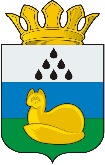 Администрация 
Уватского муниципального районаПостановление00.00.2018 г.	с. Уват	№ 00В соответствии с Федеральным законом от 06.10.2003 № 131-ФЗ «Об общих принципах организации местного самоуправления в Российской Федерации», Федеральным законом от 08.11.2007 № 257-ФЗ «Об автомобильных дорогах и о дорожной деятельности в Российской Федерации и о внесении изменений в отдельные законодательные акты Российской Федерации», Уставом Уватского муниципального района Тюменской области:1. Утвердить Порядок учета, хранения и применения фрезерованного асфальтобетона на территории Уватского муниципального района согласно приложению к настоящему постановлению.2. Сектору делопроизводства, документального обеспечения и контроля Аппарата Главы администрации Уватского муниципального района (А.Ю. Васильева) настоящее постановление: а) обнародовать путем размещения на информационных стендах в местах, установленных администрацией Уватского муниципального района.б) разместить на сайте Уватского муниципального района в сети «Интернет».3. Настоящее постановление вступает в силу со дня его обнародования и распространяет свое действие на правоотношения, возникшие с 01.01.2018.4. Контроль за исполнением настоящего постановления оставляю за собой.Глава	С.Г. ПутминПриложение к постановлению администрации Уватского муниципального района от 00.00.2018 № 00Порядок учета, хранения и применения фрезерованного асфальтобетона на территории Уватского муниципального районаНастоящий Порядок разработан для обеспечения надлежащего учета, хранения и эффективного применения фрезерованного асфальтобетона для нужд Уватского муниципального района.1. Общие понятияФрезерованный асфальтобетон - материал, полученный в результате холодного фрезерования (срезания) верхних слоев асфальтобетонных дорожных покрытий в процессе содержания, капитального ремонта, ремонта и реконструкции автомобильных дорог общего пользования местного значения Уватского муниципального района, объектов улично-дорожной сети, расположенных на территории Уватского муниципального района.Заказчик – Администрация Уватского муниципального района, Муниципальное казённое учреждение «Дирекция по управлению муниципальным хозяйством Уватского муниципального района» (далее по тексту – МКУ «ДМХ УМР»);Подрядчик - организация, с которой в соответствии с Федеральным законом от 05.04.2013 № 44-ФЗ «О контрактной системе в сфере закупок товаров, работ, услуг для обеспечения государственных и муниципальных нужд» заключен муниципальный контракт на выполнение работ по реконструкции, капитальному ремонту, ремонту, содержанию автомобильных дорог местного значения, объектов улично-дорожной сети, расположенных на территории Уватского муниципального района, в рамках которого осуществляется фрезерование и временное хранение асфальтобетона;Хранитель - организация, с которой Заказчиком заключен договор ответственного хранения, предметом которого является хранение фрезерованного асфальтобетона.2. Учет2.1. Учет фрезерованного асфальтобетона ведется Заказчиком на основании фактических измерений по массе полученных материалов в тоннах.2.2. В рамках заключенных муниципальных контрактов на выполнение работ по реконструкции, капитальному ремонту, ремонту, содержанию автомобильных дорог местного значения, объектов улично-дорожной сети, расположенных на территории Уватского муниципального района, Подрядчик осуществляет фрезерование асфальтобетонных покрытий с одновременной погрузкой фрезерованного асфальтобетона в транспортные средства и вывозом его с места производства работ до места складирования, определенного договором ответственного хранения (далее по тексту - площадка), для осуществления передачи фрезерованного асфальтобетона Заказчику.2.3. Приемка фрезерованного асфальтобетона от Подрядчика производится Заказчиком в месте складирования партиями в натуральных единицах (тоннах) на основании акта передачи возвратных материалов по форме согласно приложению № 1 к настоящему Порядку.Оформление и подписание актов передачи возвратных материалов осуществляется вместе с подготовкой, подписанием акта выполненных работ по форме № КС-2.Подписание акта передачи возвратных материалов осуществляется лицом, уполномоченным на осуществление указанных действий доверенностью, оформленной в порядке, установленном законодательством Российской Федерации.2.4. Передача фрезерованного асфальтобетона Заказчиком для хранения на площадку осуществляется на основании накладной на прием-отпуск возвратных материалов по форме согласно приложению № 2 к настоящему Порядку.2.5. В целях осуществления учета использования фрезерованного асфальтобетона приказом руководителя Заказчика определяется лицо, ответственное за ведение учета фрезерованного асфальтобетона.2.6. Контроль за использованием фрезерованного асфальтобетона на территории Уватского муниципального района возлагается на Администрацию Уватского муниципального района.3. Хранение3.1. Хранение фрезерованного асфальтобетона осуществляется на площадках.3.2. Отпуск фрезерованного асфальтобетона с площадок осуществляется Хранителем по накладной на прием-отпуск возвратных материалов, на основании письменных заявок Заказчика, с указанием получателя фрезерованного асфальтобетона, объемов фрезерованного асфальтобетона, подлежащих передаче.Накладная на прием-отпуск возвратных материалов составляется в двух экземплярах, один из которых подлежит предоставлению Заказчику в течение 1 рабочего дня с момента подписания накладной на прием-отпуск возвратных материалов.3.3. По окончании срока действия муниципальных контрактов, указанных в пункте 2.2 настоящего Порядка, фрезерованный асфальтобетон подлежит передаче Заказчику на основании накладной на прием-отпуск возвратных материалов.3.4. Заказчик передает Хранителю на хранение фрезерованный асфальтобетон, переданный ему в соответствии с пунктом 3.3 настоящего Порядка, на площадке Хранителя, определенной в рамках заключенного договора ответственного хранения фрезерованного асфальтобетона.4. Применение (использование)4.1. Фрезерованный асфальтобетон используется в порядке, предусмотренном настоящей главой, при организации за счет средств бюджета Уватского муниципального района работ по реконструкции, капитальному ремонту, ремонту, содержанию автомобильных дорог общего пользования местного значения Уватского муниципального района, объектов улично-дорожной сети, расположенных на территории Уватского муниципального района, подведомственных администрации Уватского муниципального района, в соответствии с муниципальным правовым актом администрации Уватского муниципального района, элементов обустройства автомобильных дорог (пешеходные дорожки, стоянки (парковки) транспортных средств, тротуары), объектов (элементов) благоустройства в составе имущественных комплексов (парковки транспортных средств, тротуары на межквартальных и внутриквартальных проездах, дворовых территориях).4.2. Фрезерованный асфальтобетон применяется для:а) подсыпки (добавления) в целях восстановления поперечного профиля и ровности:проезжей части автомобильных дорог и объектов улично-дорожной сети с грунтовым покрытием;проезжей части автомобильных дорог и объектов улично-дорожной сети с переходным (щебеночным, гравийным) покрытием;покрытия элементов обустройства автомобильных дорог;покрытия объектов (элементов) благоустройства в составе имущественных комплексов;б) отсыпки в целях устройства покрытия объектов (элементов) благоустройства в составе имущественных комплексов.4.3. Основаниями для получения фрезерованного асфальтобетона в целях выполнения работ, предусмотренных пунктом 4.1 настоящего Порядка, являются:а) условия муниципальных контрактов на выполнение работ по реконструкции, капитальному ремонту, ремонту автомобильных дорог общего пользования местного значения Уватского муниципального района, объектов улично-дорожной сети, расположенных на территории Уватского муниципального района, предусматривающие использование фрезерованного асфальтобетона;б) письменная заявка Заказчика на отпуск фрезерованного асфальтобетона для муниципальных нужд, с указанием получателя фрезерованного асфальтобетона, объемов фрезерованного асфальтобетона.4.4. МКУ «ДМХ УМР» организует выполнение работ, связанных с применением фрезерованного асфальтобетона в целях, предусмотренных пунктом 4.2 настоящего Порядка.4.5. В целях исполнения заявки Заказчика на отпуск фрезерованного асфальтобетона и (или) условий муниципальных контрактов на выполнение работ по реконструкции, капитальному ремонту, ремонту автомобильных дорог общего пользования местного значения Уватского муниципального района, объектов улично-дорожной сети, расположенных на территории Уватского муниципального района, предусматривающие использование фрезерованного асфальтобетона, МКУ «ДМХ УМР» направляет заявку на отпуск фрезерованного асфальтобетона Подрядчику либо Хранителю для ее исполнения согласно процедуре, предусмотренной пунктом 3.2 настоящего Порядка.4.6. С целью исполнения заявки на отпуск фрезерованного асфальтобетона Подрядчик или Хранитель обеспечивает погрузку/разгрузку, транспортировку фрезерованного асфальтобетона.4.7. МКУ «ДМХ УМР» организует применение фрезерованного асфальтобетона с соблюдением следующих условий:а) применение фрезерованного асфальтобетона в целях, предусмотренных пунктом 4.2 настоящего Порядка;б) соблюдение очередности применения фрезерованного асфальтобетона с учетом даты поступления заявки Заказчика на отпуск фрезерованного асфальтобетона.4.7. В целях контроля за расходованием фрезерованного асфальтобетона МКУ «ДМХ УМР» обязаны включить в условия муниципального контракта на выполнение работ, предусмотренных пунктом 4.6 настоящего Порядка, требование к исполнителю муниципального контракта о предоставлении при приемке-сдаче работ исполнительной документации, подтверждающей объем фактически использованного фрезерованного асфальтобетона на автомобильной дороге, объекте улично-дорожной сети, элементе обустройства автомобильных дорог, объекте (элементе) благоустройства в составе имущественных комплексов.Приложение № 1 к Порядку         УТВЕРЖДАЮ:Руководитель Заказчика (либоруководитель уполномоченноголица, предусмотренногомуниципальным контрактом)____________________________(должность, ФИО)м.п. (при наличии)Акт передачи возвратных материалов (форма)_________________                                         	«____» _________ 201__ г.       (место составления)Во   исполнение контракта от ________________ № _______________ на выполнение работ по___________________________________________,представитель _______________________________в лице_______________(название организации Подрядчика)		       (должность, ФИО)передает, а   представитель   _______________________________________,(название   организации   Заказчика    либо уполномоченного  лица, предусмотренного  муниципальным контрактом)в лице__________________________________________________________(должность, ФИО) принимает следующие материалы:Приложение № 2 к ПорядкуНакладная ____ от __________на прием-отпуск возвратных материалов (форма)Отправитель _______________________________________________________________Получатель _______________________________________________________________Основание _______________________________________________________________тОб утверждении Порядка учета, хранения и применения фрезерованного асфальтобетона на территории Уватского муниципального района№ п/пНаименование материалаЕд. изм.Количество Адрес объекта, с которого поступил материалАдрес складирования материалаИТОГО:ИТОГО:Передал:Принял:______________________________(должность, название организации, ФИО)__________________________(должность, название организации, ФИО)№ п/пНаименование материалаЕд. изм.КоличествоПримечаниеИТОГО:ИТОГО:Отпустил:Получил:_____________________________(должность, подпись, расшифровка подписи)______________________________(должность, подпись, расшифровка подписи)м.п. (при наличии)м.п. (при наличии)